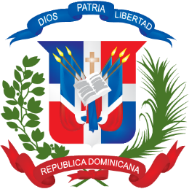 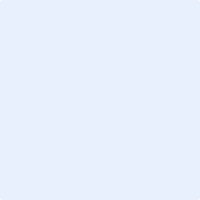 [El Oferente deberá completar este formulario de acuerdo con las instrucciones siguientes. No se aceptará ninguna alteración a este formulario ni se aceptarán sustitutos.]Fecha: _______________________________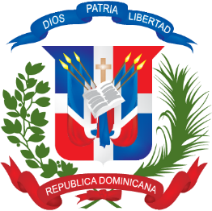 Señores(Indicar Nombre de la Entidad)POR CUANTO (nombre y dirección del contratista) (en lo sucesivo denominado “el Proveedor”) se ha obligado, en virtud del Contrato Nº (Indicar Número) de fecha (indicar fecha de suscripción del contrato) a suministrar a (nombre del comprador y breve descripción del bien) (en lo sucesivo denominado “el Comprador”). POR CUANTO se ha convenido en dicho Contrato que el Proveedor le suministrará una garantía bancaria,  emitida a su favor por un garante de prestigio,  por la suma establecida  en el mismo, con el objeto de garantizar el fiel cumplimiento por parte del Proveedor de todas las obligaciones que le competen en virtud del mencionado Contrato.POR CUANTO los suscritos (nombre y dirección de la Entidad emisora) (en lo sucesivo denominados “el Garante”), hemos convenido en proporcionar al Proveedor una garantía en beneficio del Comprador. DECLARAMOS mediante la presente nuestra calidad de Garantes a nombre del Proveedor y a favor del Comprador, por un monto máximo de (indicar la suma establecida en el Contrato) y nos obligamos a pagar al Comprador, contra su primera solicitud escrita, en que se afirme que el Proveedor no ha cumplido con alguna obligación establecida en el Contrato, sin argumentaciones ni objeciones, cualquier suma o sumas dentro de los límites de (indicar la suma establecida en el Contrato), sin necesidad de que el Comprador pruebe o acredite la causa o razones que sustentan la reclamación de la suma o sumas indicadas. CONVENIMOS además en que ningún cambio o adición, ni ninguna otra modificación de las condiciones del Contrato o de los bienes que han de adquirirse en virtud del mismo, o de cualquiera de los documentos contractuales, que pudieran acordar el Comprador y el Contratista nos liberará de ninguna obligación que nos incumba en virtud de la presente garantía, y por la presente renunciamos a la notificación de toda modificación, adición o cambio.Esta garantía es válida hasta el día (indicar el día en letra y números) del (indicar el mes) del (indicar año en letra y números).1. Firmas Autorizadas.2. Sello de  Emisora.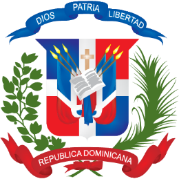 SeñoresIndicar Nombre de la Entidad ContratanteNosotros, los suscritos, declaramos que:Hemos examinado y no tenemos reservas a los Pliegos de Condiciones para la Licitación de referencia, incluyendo las siguientes enmiendas/ adendas realizadas a los mismos: ____________________________________________________________________________________________________________________________________________________________________________________________________________________________________________________________________________________ De conformidad con los Pliegos de Condiciones y según el plan de entrega especificado en el Programa de Suministros/ Cronograma de Ejecución, nos comprometemos a suministrar los siguientes bienes y servicios conexos, o ejecutar los siguientes servicios u Obras:_________________________________________________________________________________________________________________________________________________________________________________________________________________________________________________________________________________________________________________________________________________________Si nuestra oferta es aceptada, nos comprometemos a obtener una garantía de fiel cumplimiento del Contrato, de conformidad con los Pliegos de Condiciones de la Licitación, por el importe del CUATRO POR CIENTO (4%) del monto total de la adjudicación, para asegurar el fiel cumplimiento del Contrato.Para esta licitación no somos partícipes en calidad de Oferentes en más de una Oferta, excepto en el caso de ofertas alternativas, de conformidad con los Pliegos de Condiciones de  Nuestra firma, sus afiliadas o subsidiarias, incluyendo cualquier subcontratista o proveedor de cualquier parte del Contrato, no han sido declarados inelegibles por el Comprador para presentar ofertas. Entendemos que esta Oferta, junto con su aceptación por escrito que se encuentra incluida en la notificación de adjudicación, constituirán una obligación contractual, hasta la preparación y ejecución del Contrato formal.Entendemos que el Comprador no está obligado a aceptar  evaluada como la más baja ni ninguna otra de las Ofertas que reciba. (Nombre y apellido) __________________________________________________en calidad de ____________________________________ debidamente autorizado para actuar en nombre y representación de (poner aquí nombre del Oferente).Firma ____________________________________Sello(Persona  o personas autorizadas a firmar en nombre del Oferente)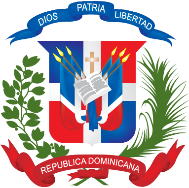 nombre del oferente:        ………………nombre y apellido…………………………………… en calidad de ……………………………………………….., debidamente autorizado para actuar en nombre y representación de (poner aquí nombre del Oferente y sello de la compañía, si procede)Firma ___________________________________……../……../……….… fecha                                                                                 MODELO CONTRATO DE EJECUCIÓN DE OBRAENTRE:De una parte, [la Entidad Contratante], institución del  Estado  Dominicano creada en virtud de [indicar en virtud de qué ley fue creada], con domicilio  y asiento social en [indicar dirección completa],     debidamente representada por [indicar nombre y generales de quien actúa en representación de la Secretaria]  quien para los fines del presente Contrato, se denominará  “[la Entidad Contratante]”, o por su nombre completo.De la otra parte [indicar nombre de El Contratista], RNC[-----------], sociedad comercial organizada y existente de conformidad con las leyes de , con su domicilio social y asiento principal en [indicar dirección completa]  debidamente representada para los fines del presente Contrato por su [indicar posición del representante] dominicano(a), mayor de edad, [indicar estado civil], portador(a) de  de Identidad y Electoral o Pasaporte [indicar número de cédula, o pasaporte cuando aplique], domiciliado(a) y residente en la ciudad [indicar lugar de residencia],  quien actúa de conformidad con el  [indicar documento], quien para los fines del presente Contrato, se denominará “EL CONTRATISTA”.Para referirse a ambos se les denominará  LAS PARTESPREÁMBULO POR CUANTO:  340-06, de fecha dieciocho (18) de agosto del dos mil seis (2006), sobre Compras y Contrataciones Públicas de Bienes, Servicios, Obras y Concesiones, y su posterior modificación contenida en  449-06, de fecha seis (06) de diciembre del dos mil seis (2006), establece entre los Procedimientos de Selección  POR CUANTO: A que , en su Artículo 16, numeral 1,  establece además que: “Licitación Pública: Es el procedimiento administrativo mediante el cual las entidades del Estado realizan un llamado público y abierto, convocando a los interesados para que formulen propuestas, de entre las cuales seleccionará la más conveniente conforme a los pliegos de condiciones correspondientes.”.POR CUANTO: El Artículo 17 de , establece la tabla contentiva de los factores  mediante la cual se  determina los umbrales topes que sirven de base para la selección del Procedimiento a aplicar en un proceso de compra o contratación.[Incluir  emitida por el Órgano Rector, contentiva de los Umbrales] POR CUANTO: Los días ______ [_____] y ______ [_____] del mes del año [……] [] convocó a Licitación Pública Nacional, para la ejecución de [indicar el proyecto].POR CUANTO: Que hasta el día _______ [______] del mes del año [………], estuvieron  disponible para todos los interesados los Pliegos de Condiciones Específicas para  POR CUANTO: Que el día [______] de _______ del año [………] se procedió a la recepción de las Ofertas, Técnicas “Sobre A” y Económicas “Sobre B”,  y a la  apertura de los Sobres “A”, contentivos de las Propuestas Técnicas  de los Oferentes participantes en  la Licitación, en presencia del Comité de Compras y Contrataciones y del  Notario Público actuante.POR CUANTO: Que el día _____ [_____] del mes de [_______] del ano […..], se procedió a notificar a los Oferentes que habían quedado habilitado para la apertura y lectura de las Propuestas Económicas “Sobre  B”.POR CUANTO: Que el día ____ [_____] del mes de [_______] del año [……..], se procedió a la apertura y  lectura de los Sobres “B”, contentivos de las Propuestas Económicas de los Oferentes que habían superado la primera etapa de la Licitación, en presencia del  Comité de Compras y Contrataciones y del Notario Público actuante.POR CUANTO: Que después de un minucioso estudio de todas las Propuestas presentadas, el Comité de Compras y Contrataciones de [la Entidad Contratante],  mediante Acta No. ________, de fecha  ________ [_____] del mes de [______] del ano [……], le adjudicó a EL CONTRATISTA el Contrato de Ejecución de Obra  para la construcción de [indicar el proyecto].POR CUANTO: A que el día_____ [_____] del mes de______ del año dos mil ocho (2008), [la Entidad Contratante]  procedió a la notificación del resultado de  conforme al Cronograma establecido.POR CUANTO: En fecha ______ [_____] de ______ del año [………] EL CONTRATISTA constituyó la Garantía de Fiel Cumplimiento de Contrato, correspondiente al 4% del monto total adjudicado, en cumplimiento a la disposición del  Artículo 112, del Reglamento de Aplicación de la Ley aprobado mediante Decreto 543-12, de fecha seis (06) de septiembre del dos mil doce (2012).POR LO TANTO, y en el entendido de que el anterior preámbulo forma parte integral del presente contrato,ARTÍCULO 1.- DEFINICIONES E INTERPRETACIONES:Siempre que en el presente Contrato se empleen los siguientes términos, se entenderá que significan lo que expresa a continuación:Certificado de recepción definitiva: El o los certificados expedidos por el supervisor a EL CONTRATISTA al final del o de los períodos de garantía, en el que se declare que EL CONTRATISTA ha cumplido sus obligaciones contractuales.Contratista: Nombre de la persona natural o jurídica, consorcio, que ejecutará el objeto del Contrato.Contrato: El presente documento.Coordinador: Persona designada como tal por [] para realizar las funciones de coordinación de todas las actividades relacionadas con  y que tengan ingerencia en la ejecución del Contrato.Desglose de precios unitarios: La lista detallada de tarifas y precios que muestren la composición de cada uno de los precios de las partidas que intervienen en el presupuesto detallado.Emplazamiento: Los terrenos proporcionados por [] en que deben ejecutarse las Obras, y otros lugares que, citados en el Contrato, formen parte del emplazamiento.Entidad Contratante: []Instalación: Las maquinarias, aparatos, componentes y toda clase de objetos que con arreglo al Contrato deban aportarse para su incorporación a Lista de precios: La lista completa de precios, incluido el desglose del precio global, que EL CONTRATISTA presenta con su Oferta, modificada en caso necesario, y que forma parte del Contrato de precio unitario.Monto del Contrato: El importe señalado en el Contrato.Obras: Las obras que deban realizarse, con carácter temporal o permanente, con arreglo al Contrato.Período de Garantía: El período estipulado en el Contrato inmediatamente posterior a la fecha de aprobación provisional, durante el cual EL CONTRATISTA se obliga a cumplir el Contrato y a subsanar defectos o averías de acuerdo con las indicaciones del supervisor.Planos detallados: Los planos proporcionados por EL CONTRATISTA de acuerdo a la solicitud de [], y aprobados por  para la ejecución de las obras.Plazos: Los plazos del Contrato que empezará a contar a partir del día siguiente a la fecha del acto, hecho o acontecimiento que sirva de punto de inicio de dichos plazos. Si el último día del plazo coincidiere con un día festivo, el plazo expirará al final del día laborable siguiente al último día de plazo.Presupuesto Detallado: El documento que contenga un desglose detallado de las obras que deban efectuarse en un Contrato de precio unitario, especificando una cantidad para cada partida y el precio unitario correspondiente.Representante del Supervisor: Cualquier persona física o jurídica designada como tal con arreglo al Contrato por el Supervisor, y con poderes para representar al Supervisor en el cumplimiento de las funciones que le son propias y en el ejercicio de las facultades o derechos que le hayan sido atribuidos. En consecuencia, cuando las funciones y facultades del Supervisor se hayan delegado en su representante, toda referencia que se haga al primero se entenderá hecha al segundo. Sub-Contratista: Persona natural o jurídica, o asociación de estas, la cual celebra Contrato directamente con EL CONTRATISTA, para el suministro de bienes y/o servicios para la ejecución de la obra.Supervisor: Persona natural o jurídica de Derecho Público, competente, designada por [], responsable de dirigir o supervisar la ejecución de acuerdo con el diseño,  planos, presupuesto y Especificaciones Técnicas y de construcción del Contrato de Obras que se anexan al mismo, y en quien [] puede delegar derechos y/o poderes con arreglo al Contrato.Especificaciones Técnicas: Condiciones exigidas por [] para la realización de las Obras.  		Artículo 2.-  Documentos constituyentes del ContratoLos siguientes documentos forman parte integral e insustituible del presente Contrato, y EL CONTRATISTA reconoce cada uno de estos como parte intrínseca del mismo:El Contrato propiamente dichoPliegos de Condiciones EspecíficasEspecificaciones Técnicas y de ConstrucciónCálculos EstructuralesPlanos Aprobados por el Ayuntamiento correspondientePresupuestoPlanes de Manejo AmbientalCronograma de Ejecución de ObrasGarantíasArtículo 3.- objeto del ContratoEL CONTRATISTA se compromete a ejecutar con todas las garantías de hecho y de derecho, de acuerdo con los planos, presupuesto y Especificaciones Técnicas, términos de referencia y los demás anexos que forman parte integral del presente Contrato,  que se describe a continuación: (Describir  aquí la obra objeto del Contrato)EL CONTRATISTA se obliga a ejecutar los trabajos contratados de conformidad con la programación general acordada y establecida previamente entre LAS PARTES (Cronograma de Ejecución de Obra), la cual forma parte integral y vinculante  del presente Contrato.Artículo 4.- monto  del ContratoLAS PARTES convienen que el monto a pagar por  objeto de este Contrato, asciende a la suma de [escribir en letras y números]En el presupuesto que figura como anexo a este Contrato, se presentan las partidas, sub-partidas y el costo general de ArtÍculo 5.-  forma de pago Los pagos se harán de la siguiente manera: Un primer pago o Anticipo equivalente al 20% (veinte por ciento) del valor total de  contratada, cuya suma asciende al valor [escribir en letras y números] Este pago se hará en un plazo no mayor de [escribir en letras y números el plazo] días a partir de la firma del Contrato y contra presentación de  señalada en el Artículo _____ de este Contrato. EL CONTRATISTA utilizará El Anticipo únicamente para operaciones relacionadas con la ejecución de  La suma restante será pagada en pagos parciales a EL CONTRATISTA, mediante cubicaciones periódicas por Obra realizada y certificadas por  pagos se harán en un período no mayor de (_________) días a partir de la fecha que la cubicación  certificada por El Supervisor.El monto de la primera cubicación realizada por EL CONTRATISTA, deberá exceder o por lo menos alcanzar el ochenta por ciento (80%) del monto  del Anticipo o Avance Inicial.Podrán cubicarse Obras adicionales elaboradas como Órdenes de Cambio, y serán pagadas en la medida en que sean ejecutadas, previo acuerdo de precios entre LAS PARTES. Estas Obras adicionales serán regidas por las condiciones de este Contrato a menos que sea acordado de manera diferente entre LAS PARTES.Artículo 7.- tiempo de ejecuciÓnEL CONTRATISTA se obliga a comenzar los trabajos objeto del presente Contrato, a más tardar [escribir en letras y números el plazo] días después de haber recibido el avance o anticipo mencionado en el Articulo ____, y deberá entregarla totalmente terminada y a satisfacción de [] en un plazo no mayor de [escribir en letras y números el plazo] días calendario, contados a partir de la fecha de la firma del Contrato.  EL CONTRATISTA deberá entregar un Cronograma detallado de trabajo en el que se especifique  de Ejecución de , y de acuerdo al tiempo de ejecución establecido.Artículo 8.-  compensaciÓn por demoraSi EL CONTRATISTA no entrega  en el plazo convenido en el Artículo 7 de este Contrato, salvo caso de Fuerza Mayor o Caso Fortuito, EL CONTRATISTA adeudará a [], como justa indemnización por daños y perjuicios, una compensación correspondiente al costo de oportunidad, calculado conforme a los parámetros locales de la inversión a la fecha especificada para la terminación del Contrato. Esta compensación se aplicará por cada día de atraso en la entrega de , y serán descontadas del pago final y/o de las garantías constituidas en efecto o de las sumas acreditadas a EL CONTRATISTA. El pago con la deducción de dichos daños y perjuicios, no exonerará a EL CONTRATISTA de su obligación de terminar , ni de ninguna de sus demás obligaciones ni responsabilidades emanadas de este Contrato. A este efecto EL CONTRATISTA declara que queda constituido en mora por el sólo vencimiento del plazo señalado, sin necesidad de requerimiento alguno de acuerdo a la ley.Artículo 9.-  fuerza mayor Y CASO FORTUITONi [] ni EL CONTRATISTA serán responsables de cualquier incumplimiento de El Contrato si su ejecución ha sido demorada, impedida, obstaculizada o frustrada por causas de Fuerza Mayor o Caso Fortuito.Para los efectos del presente Contrato, Fuerza Mayor significa cualquier evento o situación que escapen al control de una parte, imprevisible e inevitable,  y sin que esté envuelta su negligencia o falta, como son, a manera enunciativa pero no limitativa, actos de autoridades gubernamentales o militares, regulaciones o requerimientos gubernamentales, epidemias, guerras, actos de terroristas, huelgas, fuegos,  explosiones, temblores de tierra, accidentes, catástrofes, inundaciones y otras perturbaciones ambientales mayores, condiciones severas e inusuales del tiempo.Caso Fortuito significa aquel acontecimiento que no ha podido preverse, o que previsto no ha podido evitarse, por ser extraño a  la voluntad de  las personas.Las causas de Fuerza Mayor o Caso Fortuito especificadas anteriormente no incluyen:Cualquier evento causado por negligencia o acción intencional de una parte.Cualquier evento que una de las partes pudo haber tomado en cuenta al momento de la firma o de la ejecución de este Contrato para evitar incumplimiento de sus obligaciones.Insuficiencia de recursos o fallas en el cumplimiento de cualquier pago bajo este Contrato.La falla de una parte involucrada en el presente Contrato, que le impida cumplir cualquiera de sus obligaciones, no será considerada como incumplimiento, siempre y cuando éste surja de un evento de Fuerza Mayor o Caso Fortuito y la parte afectada haya tomado todas las precauciones razonables, con el debido esmero y cuidado, siempre con el objetivo de cumplir con los términos y condiciones establecidos en este Contrato.Si por una causa de Fuerza Mayor o Caso Fortuito, EL CONTRATISTA no concluye sus labores en el plazo establecido, [] extenderá el Contrato por un tiempo igual al período en el cual EL CONTRATISTA  no pudo cumplir, debido únicamente a esta causa.EL CONTRATISTA tendrá derecho al pago o los pagos establecidos en el presente Contrato durante el período de incumplimiento como resultado de una causa de Fuerza Mayor o Caso Fortuito.  Igualmente tendrá derecho al reembolso de cualquier gasto adicional directamente relacionado con las obligaciones resultantes del contrato en el que incurra durante el período de Fuerza Mayor o Caso Fortuito.Si EL CONTRATISTA dejara de presentar tal reclamación o de dar el aviso requerido dentro del período especificado, se considerará que ha renunciado a su derecho en relación a la ocurrencia de  o Caso Fortuito.Artículo 10.- incrementos de preciosQueda convenido que EL CONTRATISTA no tendrá derecho a reclamar incrementos de precios durante el periodo de ejecución establecido en este Contrato. Los precios unitarios se mantendrán inalterables hasta la finalización de   Artículo 10.- supervisiÓn representará a [] y será intermediaria entre ésta y EL CONTRATISTA, y por su conducto se tramitarán todas las cuestiones relativas al desarrollo del presente Contrato.EL CONTRATISTA permitirá que [] o su representante, inspeccionen en cualquier momento la ejecución de los trabajos objeto de este Contrato.ARTÍCULO 11.-  NO RELACIÓN LABORAL. LAS PARTES aceptan y reconocen que el presente Contrato no establece una relación de subordinación laboral entre ellas bajo el Código de Trabajo de  EL CONTRATISTA acuerda, por este medio, liberar a [] de toda acción o demanda laboral que ella o su personal, los subcontratistas, sus empleados y/o representantes intentaren en su contra, derivada del cumplimiento y ejecución del presente Contrato.Artículo 12.-  Documentos que debe aportar EL CONTRATISTAEn un plazo de quince (15) días después de constituirse  de Fiel Cumplimiento que dispone el Artículo [_____] EL CONTRATISTA suministrará a [] y al Supervisor, un ejemplar en copia dura y otro electrónico de los planos elaborados para la ejecución de El Contrato, así como las Especificaciones Técnicas definitivas, presupuesto y otros documentos de El Contrato. En el momento de expedirse el Certificado de Garantía, o en el momento de la recepción definitiva, EL CONTRATISTA suministrará a [] y al Supervisor todos los planos, en copia dura y electrónica, como construido (As Built) y cualquier otro documento requerido por [] y El Supervisor.Artículo 13.-  Obligaciones generales DEL CONTRATISTAEL CONTRATISTA ejecutará y concluirá las Obras y subsanará cualquier deficiencia de las mismas identificadas por  [] con el cuidado y la diligencia debidos y en riguroso cumplimiento de las disposiciones del Contrato. El CONTRATISTA será responsable de la correcta interpretación de los Planos para la realización de la obra, respondiendo por los errores de interpretación incurridos durante la ejecución y conservación de la misma hasta  por parte de EL CONTRATISTA se atendrá a las órdenes administrativas impartidas por El Supervisor. Cuando EL CONTRATISTA considere que las exigencias de una orden administrativa sobrepasan El Contrato, deberá notificarlo a El Supervisor en un plazo de treinta (30) días a partir del recibo de la orden administrativa. La ejecución de la orden administrativa no se suspenderá como consecuencia de dicha notificación.EL CONTRATISTA, ante cualquier deficiencia o error que constatara en el Proyecto ó los Planos, deberá comunicarlo de inmediato al funcionario competente, absteniéndose de realizar los trabajos que pudiesen estar afectados por esas deficiencias o errores, salvo que el funcionario competente ordene la ejecución de tales trabajos, en este último caso, EL CONTRATISTA quedará exento de responsabilidad.Asimismo, EL CONTRATISTA será responsable cuando los vicios advertidos puedan llegar a comprometer la estabilidad de la obra y provocar su ruina total o parcial y por   la falta de notificación a la administración o la ejecución de los trabajos sin orden escrita de ésta.EL CONTRATISTA respetará y cumplirá toda la legislación y normativa vigente en el Estado Dominicano.Todas y cada una de las autorizaciones que sean requeridas por las leyes o regulaciones vigentes, o por las autoridades gubernamentales, o cualquiera otra institución privada o pública, para la realización de los trabajos de construcción y ejecución de El Proyecto, cuya obtención sea usualmente responsabilidad de un contratista general, deberán ser obtenidas por EL CONTRATISTA.Artículo 14.- Dirección de las obrasEL CONTRATISTA dirigirá personalmente las Obras o nombrará a un representante suyo para que lo haga. El representante de EL CONTRATISTA tendrá plena autoridad para adoptar cualquier decisión que sea necesaria para la ejecución de las Obras, para recibir y llevar a cabo órdenes administrativas. En cualquier caso, será responsabilidad de EL CONTRATISTA cuidar de que las Obras se realicen de forma satisfactoria y según el proyecto aprobado, incluido el garantizar que sus propios empleados y los subcontratistas observen las Especificaciones Técnicas y las órdenes administrativas.ARTÍCULO 15.- APROBACIÓN DEL PERSONAL.La aceptación de  por parte de [] se considera como acuerdo con el personal propuesto.  Con relación a cualquier otro personal de EL CONTRATISTA  deberá someter una copia del curriculum vitae de cada persona incluida, a [], para su revisión y aprobación. Si [] no lo objeta dentro de los primeros diez (10) días de recibida la copia, se entiende que el personal en cuestión ha sido aprobado.Artículo 16.-  REMOCIÓN O REEMPLAZO DE PERSONAL. EL CONTRATISTA  no podrá realizar cambios de personal sin previa autorización de [], la cual no será negada sin motivo justificado.  En caso de que por razones ajenas a la voluntad de EL CONTRATISTA  sea necesario el reemplazo de cualquier personal, EL CONTRATISTA  se compromete a reemplazarlo por una persona con semejantes aptitudes y experiencia.  [] se reserva el derecho de objetar cualquier personal, en cualquier momento, siempre y cuando existan causas justificadas para hacerlo.PÁRRAFO: EL CONTRATISTA deberá entregar a El Supervisor de [] un listado con cada una de las personas que trabajarán en el periodo de construcción acordado. Este personal deberá estar debidamente identificado como empleado de EL CONTRATISTA, y dicha identificación deberá considerar los siguientes datos personales:Nombre completoCédula de Identidad PersonalCargo ó responsabilidadDirección.TeléfonoLas personas que cuenten con antecedentes negativos (penales), quedarán impedidos de ingresar a , por razones de seguridad.Artículo 17.- PROTECCIóN AL MEDIO AMBIENTE Y SEGURIDAD OCUPACIONAL.EL CONTRATISTA tomará las medidas necesarias para proteger al medio ambiente, tanto en el lugar de las Obras como fuera de éste, así como para limitar perjuicios y molestias a personas y propiedades resultantes de contaminación, ruido y otros derivados de sus operaciones. EL CONTRATISTA se asegurará de que las emisiones de aire, descargas superficiales y efluente al terreno durante el período del Contrato estén de acuerdo con los valores permitidos por la ley.La seguridad del área de  durante el período de construcción es responsabilidad de EL CONTRATISTA.Es responsabilidad de EL CONTRATISTA asegurarse que se tomen todas las precauciones en materia relacionadas con el público y la seguridad de la construcción, así como obedecer todas las regulaciones establecidas por []Es obligación aplicar e implementar las siguientes medidas precautorias, durante la permanencia en  y/o ejecución de trabajos:Uso de casco de seguridadUso de arnés y/o cinturón de seguridad, para trabajos en altura.Para trabajos de soldadura considerar siempre un extintor junto al lugar de trabajo y lentes de protección.Uso de zapatos de seguridad y guantes protectores.Uso de andamios segurosBotiquín de primeros auxilios por cada equipo de trabajo.Todas las personas involucradas con el proyecto y los trabajos, deberán cumplir completamente con todas las regulaciones de seguridad ocupacional, para lo cual [] cooperará en lo concerniente a autoridades que exigen estas regulaciones. No se permitirán menores en los lugares de trabajo en ningún momento. El Supervisor de [] podrá expulsar de  a cualquier trabajador que no cumpla con las normas de seguridad antes descritas.EL CONTRATISTA cumplirá en todos los casos con lo dispuesto en los Planes de Manejo Ambiental, Salud y Seguridad Ocupacional, y Respuesta a Emergencias para Construcción.Artículo 18.- Garantía de anticipo.Antes de recibir el primer pago de avance inicial o anticipo, EL CONTRATISTA deberá proporcionar una garantía del mismo, constituyendo una póliza de seguro  de fidelidad a entera satisfacción de [] por un valor equivalente al monto del avance inicial.La presente garantía se reducirá automáticamente y en la misma proporción en que el anticipo se impute a los abonos, y permanecerá en vigor desde la fecha de pago del anticipo de conformidad con el Contrato hasta que [nombre del Contratante] haya recibido del Contratista el reembolso total de ese monto.Artículo 19.- compromiso de fiel ejecuciÓn DE CONTRATO.EL CONTRATISTA asumirá la responsabilidad total por el fiel y debido trazado y disposición de , así como también, por la provisión de todos los instrumentos necesarios,  equipos y mano de obra necesarios para tales fines.Si en cualquier momento o en el curso de la realización de  surgiera o se presentara algún error de disposición, dimensiones o alineación de alguna parte de , EL CONTRATISTA, a requerimiento de [] o , deberá, a su propio costo, rectificar dicho error a entera satisfacción.Artículo 20.-  Garantía de  fiel cumplimiento de ContratoPara garantizar el fiel cumplimiento del presente Contrato EL CONTRATISTA hace formal entrega de una garantía bancaria o una póliza de seguros a favor de [la Entidad Contratante], en cumplimiento a lo establecido en el artículo 112 del Reglamento de Aplicación de la Ley de compras y contrataciones aprobado mediante el Decreto 543-12, de fecha seis (06) de septiembre del dos mil doce (2012), por un valor equivalente al Cuatro por Diez (4%) del monto del Contrato.PARRAFO I. Dicha garantía responderá de los daños y perjuicios que se produzcan a [] en caso de incumplimiento, que determinará en todo caso la ejecución de la garantía, independientemente del resto de acciones que legalmente procedan.Artículo 21.-  responsabilidad civilEL CONTRATISTA. será el único responsable por los daños y perjuicios causados a las personas que laboren en la ejecución de estos trabajos y por todos los daños y perjuicios que puedan causar a terceras personas y/o propiedades, así como también, asumirá la totalidad de los riesgos y compromisos que se originen por los mismos. A tales efectos deberá presentar para la  suscripción  del presente  Contrato la póliza de responsabilidad civil general, correspondiente.EL CONTRATISTA mantendrá a [], sus agentes y empleados, libres e indemnes de y contra toda reclamación, compensación, pérdidas o gastos que surgieren o resultaren de las Obras, inclusive servicios profesionales provistos por EL CONTRATISTA. Se entiende por obligaciones de indemnidad a las reclamaciones, compensaciones, pérdidas o gastos, que  se atribuyan a lesiones corporales, enfermedad o muerte de personas, o destrucción de la propiedad física.EL CONTRATISTA obtendrá o mantendrá un seguro como pérdidas y reclamaciones que surgieren de fallecimiento o lesión, a toda persona empleada por él o cualquier subcontratista, de tal modo que [] esté indemnizada.Artículo 22.- garantÍa de vicios ocultosAl finalizar los trabajos, EL CONTRATISTA deberá presentar una garantía de las Obras ejecutadas por él a satisfacción de [], (Garantía de Vicios Ocultos), por un monto equivalente al [indicar por ciento en letras] (indicar por ciento en números)  del costo total a que hayan ascendido todos los trabajos realizados al concluir  garantía deberá ser por un (1) año, con la finalidad de  asegurar los trabajos de cualquier reparación que surja por algún defecto de construcción no detectado en el momento de recibir  garantía deberá ser otorgada por una compañía de seguros con su correspondiente fianza, a entera satisfacción de [].Esto en adición a lo establecido en los artículos 1792 y siguientes del Código Civil Dominicano.EL CONTRATISTA también será responsable por los daños que ocasione a las Obras existentes en el terreno desde el momento de su toma de posesión y que no haya sido advertido por [] hasta el momento de recibir  terminada.Artículo 23.-  devolución de  fiel cumplimiento de contrato.[La Entidad Contratante] se compromete a liberar  de Fiel Cumplimiento de Contrato cuando EL CONTRATISTA presente los siguientes documentos:Garantía de Vicios Ocultos o de  de las ObrasCertificado de Descargo de  de Estado de TrabajoPago de Liquidación de todos los compromisos de Certificación de estar al día con el pago del impuesto Sobre Comprobante de pagos de las tasas del CODIAArtículo 24.- IMPUESTOS.EL CONTRATISTA  no estará exento de ningún pago de impuestos en virtud del presente Contrato y por tanto será el único responsable por el pago de los gravámenes sobre las sumas percibidas bajo el mismo.Artículo 25.- EQUILIBRIO ECONÓMICO.Si en fecha posterior a la entrada en vigencia del presente Contrato se producen cambios en las leyes nacionales, relativos y/o relacionados con la moneda nacional, que impliquen aumentos en el costo o en los gastos a incurrir por EL CONTRATISTA para la ejecución de la obra, los pagos y los gastos reembolsables pagables a  EL CONTRATISTA, en virtud de este Contrato, aumentarán en la proporción correspondiente a las modificaciones que haya sufrido la legislación con relación a la devaluación de la moneda nacional.Artículo 26.-  sub-contratacionesEL CONTRATISTA no podrá ceder el Contrato o cualquier parte del mismo, ni ningún beneficio o participación o emergente del mismo, sin el previo consentimiento por escrito de [].El otorgamiento de subcontratos con el previo consentimiento escrito de  [], no eximirá a EL CONTRATISTA de ninguna responsabilidad y obligación estipulada en El Contrato.De igual manera, queda entendido que EL CONTRATISTA será también responsable de todos los actos, comisiones, defectos, negligencias, descuidos o incumplimientos del subcontratista o de sus agentes, empleados o trabajadores.Artículo 27.- resciSiÓn[La Entidad Contratante] se reserva el derecho de dar por terminado este Contrato en caso de que EL CONTRATISTA diera muestras fehacientes de incumplimiento de sus obligaciones.[] podrá rescindir, sin responsabilidad ninguna, el presente Contrato, así como ejecutar  de Fiel Cumplimiento de Contrato, si EL CONTRATISTA fuese a la quiebra, o si se extendiese contra él una orden de administración judicial, o si se presentase una petición de declaración en quiebra, o si hiciese algún convenio con sus acreedores o una cesión a favor de ellos, o si recayese un mandamiento judicial sobre sus bienes, o si  certificase por escrito a [] que en su opinión EL CONTRATISTA:Ha abandonado las Obras, oHa dejado sin debida aprobación justificada, de iniciar  o ha suspendido el progreso de la misma durante treinta (30) días, no obstante habérsele requerido proseguir por escrito, oNo está ejecutando la obra de acuerdo con el Contrato o está constantemente incumpliendo las obligaciones contractuales y las órdenes emitidas por , oHa subcontratado alguna parte del Contrato sin autorización de []Si EL CONTRATISTA cede la totalidad de sus activos en beneficio de sus acreedores; Si se le asigna un administrador judicial a EL CONTRATISTA a causa de su insolvencia.Que un tribunal pronuncie la rescisión  del Contrato.De igual modo, podrá procederse en caso de incumplimiento de cualquiera de las cláusulas de este Contrato, que a juicio de [] sean violadas por EL CONTRATISTA.En tal caso, [], unilateralmente y sin responsabilidad para ella, podrá rescindir este Contrato y procederá a evaluar los daños y perjuicios a fin de que, por todos los medios, exigir a EL CONTRATISTA ser resarcida por dichos perjuicios.Artículo 28.- NULIDADES DEL CONTRATO.Constituirá una causa de nulidad absoluta del Contrato, sin perjuicio de otra acción que decida interponer [], las enunciadas a continuación:La violación del régimen de prohibiciones establecido en el Artículo 14 de  340-06, sobre Compras y Contrataciones Públicas de Bienes, Servicios, Obras y Concesiones, su modificatoria.Artículo 29.-  Recepción provisional[La Entidad Contratante] tomará posesión de las Obras cuando éstas hayan superado las pruebas de terminación y se haya expedido un certificado de recepción provisional.Tras la recepción provisional de las Obras, EL CONTRATISTA desmantelará y retirará las estructuras provisionales así como los materiales que ya no se utilicen para la ejecución del Contrato. Asimismo, retirará todos los desechos u obstáculos, y restablecerá toda modificación en el estado del emplazamiento en la forma exigida por el Contrato.Artículo 30.- cubicaciÓn de cierreEL CONTRATISTA producirá una cubicación final o de cierre, en los casos anticipados previstos en este Contrato, o al finalizar , en la que consten todos los montos que se le adeuden en virtud de El Contrato.  deberá validar la cubicación final dentro de [indicar en letras y números el plazo] días de recibida, si ésta fuera correcta y estuviera completa. En caso contrario, se le solicitará a EL CONTRATISTA que realice toda corrección o agregados necesarios. Si luego de presentarse esta nueva cubicación final, no fuese satisfactoria, [] deberá determinar el monto a pagar a EL CONTRATISTA.Artículo  31.-  Recepción definitivaAl expirar el período de garantía, cuando todos los defectos o deterioros hayan sido subsanados, el Supervisor extenderá a EL CONTRATISTA un certificado de recepción definitiva y remitirá una copia del mismo a [] con indicación de la fecha en que EL CONTRATISTA haya cumplido sus obligaciones contractuales a satisfacción del Supervisor. El Supervisor entregará el certificado de recepción definitiva a más tardar [indicar en letras y números el plazo] días, después de que expire el período arriba mencionado, o, después de dicho período, tan pronto como se haya terminado a satisfacción del Supervisor toda obra ordenada.Las Obras no se considerarán concluidas hasta que un certificado de recepción definitiva haya sido firmado por el Supervisor y enviado a [], con una copia para EL CONTRATISTA.Artículo 32.- MODIFICACIONES  A  EL CONTRATOCualquier modificación a los términos y condiciones del presente Contrato deberá hacerse por acuerdo mutuo entre LAS PARTES, por escrito, mediante enmiendas numeradas cronológicamente y la fecha de vigencia de cada una se contará a partir de la fecha de aprobación realizada por [].Artículo 33.- ARREGLO DE CONFLICTOS.LAS PARTES  se comprometen a realizar sus mejores esfuerzos para resolver en forma amigable los conflictos o desacuerdos que pudieran surgir con relación al desarrollo del presente Contrato y su interpretación.	Artículo 34.- SOLUCIÓN DE CONTROVERSIAS.Todo litigio, controversia o reclamación resultante de este Contrato o relativo al mismo, su incumplimiento, su interpretación, su resolución o nulidad será sometido al Tribunal Contencioso, Tributario,  Administrativo, instituido mediante  13-07, de fecha cinco (05) de febrero del dos mil siete (2007) y de común acuerdo entre las partes,  podrán acogerse al procedimiento de Arbitraje Comercial de , de conformidad con las disposiciones de  479-08, de fecha treinta (30) de diciembre del dos mil ocho (2008).ARTÍCULO 35.- INTERPRETACIÓN DEL CONTRATO.El significado e interpretación de los términos y condiciones del presente Contrato se hará al amparo de las leyes de ARTÍCULO 36.-  IDIOMA OFICIAL.El presente Contrato ha sido redactado en español, que será el idioma de control para todos los asuntos relacionados con el significado e interpretación de los términos y condiciones del presente documento.ARTÍCULO 37.- TITULOS.Los títulos no limitarán, alterarán o modificarán el significado de este Contrato.Artículo 38.- LEGISLACIÓN  APLICABLE. EL CONTRATISTA realizará sus servicios de conformidad con las leyes nacionales y tomará todas las medidas necesarias para asegurar que su personal técnico cumpla con las leyes vigentes en Artículo 39.- ELECCIÓN DE DOMICILIO. Para todos los fines y consecuencias del presente Contrato, LAS PARTES eligen domicilio en las direcciones que figuran en la parte introductiva del presente Contrato, en el cual recibirán válidamente todo tipo de correspondencia o notificación relativa al presente Contrato, su ejecución y terminación.Artículo 40.- ACUERDO INTEGRO.El presente Contrato y sus anexos contienen todas las estipulaciones y acuerdos convenidos entre LAS PARTES; en caso de ambigüedad, duda o desacuerdo sobre  la interpretación del mismo y sus documentos anexos, prevalecerá su redacción.  Asimismo se establece que si alguna de las disposiciones de este Contrato se declarara inválida, las demás no serán afectadas y permanecerán plenamente vigentes. HECHO Y FIRMADO en Tres (3) originales de un mismo tenor, uno para cada una  de LAS PARTES, y el otro para los fines correspondientes,  en la Ciudad de Santo Domingo, Distrito Nacional, Capital de la República Dominicana, a los [escribir en letras y números] días del mes de [-----------------] del año [escribir en letras y números]._________________________________			_______________________________                            Actuando en nombre y representación de			Actuando en nombre y representación de [La Entidad Contratante]			 		(Poner aquí nombre de la compañía)(Legalizar) Creación:CONTROL DE CAMBIOS:No hay nada escrito después de esta línea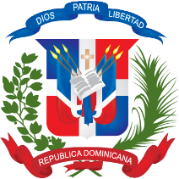 Nombre del Oferente:A.  Personal de soporte técnico.B.  Facilidades del taller.Por este medio autorizo a la (poner aquí nombre 	de la Entidad Contratante) para hacer cualquier visita o investigación a efectos de constatar la veracidad de lo anteriormente expuesto.Nombre _______________________________ en calidad de ___________________________ debidamente autorizado para actuar en nombre y representación de (poner aquí nombre del Oferente).Firma autorizada y sello - Fecha(Persona  o personas autorizadas a firmar en nombre del Oferente)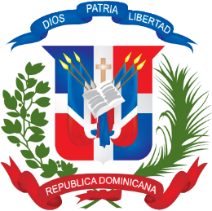 Fecha: ________________________________Nombre del Oferente: …………………….………………………………………………………………………………………………………………………Relación de contratos de naturales y magnitud similares realizados durante los últimos [Incluir en números] años.Se adjuntan las referencias y los certificados disponibles expedidos por los Órganos de Contratación correspondientes en………..… folios adjuntos.FirmaSello(Persona  o personas autorizadas a firmar en nombre del Oferente)        Currículum Vitae(Máximo 3 páginas + 3 páginas de anexos)Función Prevista en el ContratoApellidos:Nombre:Fecha y Lugar de Nacimiento:Nacionalidad:Estado Civil:Formación:Dirección, teléfono, fax, correo electrónico: Conocimientos lingüísticos:(De  5, siendo 5 el nivel más alto)Afiliación a organismos profesionales:Función actual:Otras competencias. (informática, etc):Años de experiencia profesional:Cualificaciones Principales:Experiencia específica en países no industrializados:Experiencia Profesional:Varios.Publicaciones y Seminarios:Referencias:Firma:Sello(Persona  o personas autorizadas a firmar en nombre del organismo contratante)1.  Cargo propuesto [solamente un candidato deberá ser nominado para cada posición]: _________________________________________________________________________2.  Nombre de la firma: [inserte el nombre de la firma que propone al candidato]:_________________________________________________________________________3. Nombre del individuo: [inserte el nombre completo]: _________________________________________________________________________4. Fecha de nacimiento: ____________________   Nacionalidad: _________________5.  Educación: [Indicar los nombres de las universidades y otros estudios especializados del individuo, dando los nombres de las instituciones, grados obtenidos y las fechas en que los obtuvo.]  6.  Asociaciones profesionales a las que pertenece: __________________________________________________________________________________________________________________________________________________7. Otras especialidades [Indicar otros estudios significativos después de haber obtenido los grados indicados en el 5 – Dónde obtuvo la educación]: _________________________________________________________________________
8. Países donde tiene experiencia de trabajo: [Enumere los países donde el individuo ha trabajado en los últimos diez años]: __________________________________________________________________________________________________________________________________________________9. Idiomas  [Para cada idioma indique el grado de competencia: bueno, regular, pobre,  en hablarlo, leerlo y escribirlo]: ________________________________________________________________________________________________________________________________________________10. Historia Laboral [Empezando con el cargo actual, enumere en orden inverso cada cargo que ha desempeñado desde que se graduó el candidato, indicando para cada empleo (véase el formulario siguiente): fechas de empleo, nombre de la organización, cargos desempeñados]:Desde [Año]: __________ Hasta [Año] _________ Empresa: ________________________Cargos desempeñados: ______________________________________________________13. Certificación:Yo, el abajo firmante, certifico que, según mi mejor conocimiento y mi entender, este currículo describe correctamente mi persona, mis calificaciones y mi experiencia. Entiendo que cualquier declaración voluntariamente falsa aquí incluida puede conducir a mi descalificación o la cancelación de mi trabajo, si fuera contratado. ________________________________________________ Fecha: ___________________[Firma del individuo o del representante autorizado del individuo]	 	 Día / Mes / AñoNombre completo del representante autorizado: ___________________________________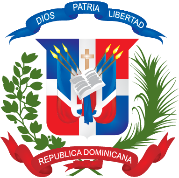 Señores:Indicar Nombre de Cortésmente detallamos a continuación el equipo afectado a la ejecución de la obra (denominación de la obra) contratada a través del proceso referencia (Indicar Procedimiento de Contratación) de esa Institución.Firma ____________________________________________________________________Sello(Persona o personas autorizadas a firmar en nombre del Oferente)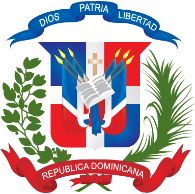 SeñoresIndicar Nombre de Cortésmente, detallamos a continuación el personal de plantilla afectado a la ejecución de la obra (denominación de la obra) contratada a través del proceso (Indicar Procedimiento de Contratación) de esa Institución.Total de personalPersonal de dirección y gestiónPersonal administrativoPersonal técnicoIngenierosGeómetrasCapatacesMecánicosTécnicosOperadores de maquinariaConductoresOtros especialistasObreros y manos de obra no cualificadaTotalPersonal operativo de obra que se destinará al contrato (si procede)Gestión de obraPersonal administrativoPersonal técnicoIngenierosGeómetrasCapatacesMecánicosTécnicosOperadores de maquinariaConductoresOtros especialistasObreros y manos de obra no cualificadaTotalFirma _____________________________________Sello(Persona  o personas autorizadas a firmar en nombre del Oferente)1.  Nombre/ Razón Social del Oferente:  [indicar el nombre jurídico del Oferente]2.  Si se trata de una asociación temporal o Consorcio, nombre jurídico de cada miembro: [indicar el nombre jurídico de cada miembro del Consorcio]3.  RNC/ Cédula/ Pasaporte del Oferente: 4.  RPE del Oferente: [indicar el número del Registro de Proveedores del Estado]5.  Domicilio legal del Oferente: 6.  	Información del Representante autorizado del Oferente:	Nombre: [indicar el nombre del representante autorizado]	Dirección: [indicar la dirección del representante autorizado]Números de teléfono y fax: [indicar los números de teléfono y fax del representante autorizado]Dirección de correo electrónico: [indicar la dirección de correo electrónico del representante autorizado]Item No.Descripción del Bien, Servicio u ObraUnidad demedidaCantidadPrecio UnitarioITBISPrecio Unitario FinalVALOR  TOTAL DE LA OFERTA: ………………………………………..……… RD$Valor total de la oferta en letras:……………………………………………………………………………………………………………………………………VALOR  TOTAL DE LA OFERTA: ………………………………………..……… RD$Valor total de la oferta en letras:……………………………………………………………………………………………………………………………………VALOR  TOTAL DE LA OFERTA: ………………………………………..……… RD$Valor total de la oferta en letras:……………………………………………………………………………………………………………………………………VALOR  TOTAL DE LA OFERTA: ………………………………………..……… RD$Valor total de la oferta en letras:……………………………………………………………………………………………………………………………………VALOR  TOTAL DE LA OFERTA: ………………………………………..……… RD$Valor total de la oferta en letras:……………………………………………………………………………………………………………………………………VALOR  TOTAL DE LA OFERTA: ………………………………………..……… RD$Valor total de la oferta en letras:……………………………………………………………………………………………………………………………………VALOR  TOTAL DE LA OFERTA: ………………………………………..……… RD$Valor total de la oferta en letras:……………………………………………………………………………………………………………………………………Fecha Realizado por:Aprobado Por:Octubre 2011Dpto. de Políticas, Normas y Procedimientos.Firma:                Dr. Eric HazimDirector General de Contrataciones PúblicasOctubre 2011Dpto. de Políticas, Normas y Procedimientos.NombreCargoReferencia:Referencia:Referencia:No.Fecha Realizada /Aprobada por:Descripción y Referencias.13/10/2012Realizada por:Dpto. de Políticas, Normas y Procedimientos.Adaptado a las nuevas disposiciones contenidas en el Reglamento de Aplicación aprobado mediante Decreto No. 543-12.13/10/2012Aprobada por:Dra. Yokasta Guzmán S.Adaptado a las nuevas disposiciones contenidas en el Reglamento de Aplicación aprobado mediante Decreto No. 543-12.NombreCargo o labor que desempeñaEstudios realizados y profesiónExperiencia en su labor actualInstalaciones físicas:Equipos de medición y herramientas:Existencias de partes y repuestos para los modelos del equipo ofertado:Transporte:Otras facilidades:Título del proyectoValor total del proyecto del que ha sido responsable el contratistaPeriodo del contratoFecha de comienzo% del proyecto completadoÓrgano de contratación y lugarTitular principal (P) o Subcontratista (S)¿Certificación definitiva expedida?     -Sí –Aún No (contratos en curso)-NoA) NacionalesB) InternacionalesInstitucionesFechaTitulaciónDe (mes/año)A (mes/año)IdiomaNivelPasivoHabladoEscritoLengua MaternaPaísFecha Título y breve descripción del proyectoDe (mes/año) a (mes/año)Fecha LugarEmpresa/OrganizaciónCargoDescripción del trabajoDe (mes/año) a (mes/año)11. Detalle de las actividades asignadas:[Enumere todas las tareas que desempeñará bajo este trabajo]12. Trabajos que ha realizado que mejor demuestran la capacidad para ejecutar las tareas asignadas:[Entre todos los trabajos que el individuo ha desempeñado, complete la siguiente información para aquellos que mejor demuestran su capacidad para ejecutar las tareas enumeradas bajo el punto 11.]Nombre de la tarea o proyecto: ___________________Año:  ________________________________________Lugar: _______________________________________Contratante: ___________________________________Principales características del proyecto: ____________Actividades desempeñadas:_______________________DescripciónPotencia/ CapacidadNo.      de unidadesAntigüedad  (años)Propiedad (P) o Alquiler (A) y porcentaje de la propiedadOrigen (país)Valor actual en Pesos Dominicanosa)Equipos de construcción b)Vehículos y Camionesc) Otros Equipos